Protokoll Skebokvarns Bygderåds styrelse den 8 februari 2023 kl. 10,00 -13,00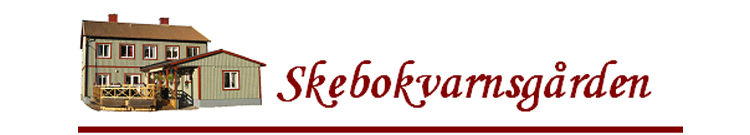 Närvarande: Monica Andersson, Sten Elofson, Inga Lönn, Karin Lidström, Monica Åkerblom och Gudrun Lindgren. Adjungerad: Ann-Magret JensenAnmält förhinder: Anne-Marie ErikssonMötets öppnande: Ordförande Monica Andersson hälsade ledamöterna välkomna till dagens styrelsemöte och förklarade mötet för öppnat.Val av protokolljusterare: Karin Lidström valdes som protokolljusterareFöregående protokoll: Godkändes och lades till handlingarna.Inkommen post: Mail från Alla Tiders Skebo protokoll.Utgående post: Mail till Alla Tiders Skebo svar.Information:Aktuella bokningar. Gicks igenom och uppdaterades.Nya medlemmar: Inga nya.Medlemsförslag: Arbetsbänk i skjöljen, utegruppen säger att det möjligt att sätta upp.Reflektioner Makramé den 30/1: Anna från Sörmlands Museum var duktig att lära ut. Det var lärorikt.Aktivitetsplanen: Gicks igenom och uppdaterades, blir ingen ”Kvällsmat” i februari, nästa ”Kvällsmat” blir den 1 mars kl. 17 då Karin, Bengt Åke, Monica Å. och Thomas håller i den. Denise Karlsson och Lisbeth Brevik kommer den 15 mars kl. 18 och föreläser om krishantering, ”Kvällsmat” den 12 april som Ann-Magret, Ronnie, Inga och Irmgard håller i, den 27 mars kl. 15 – 16,30 har vi en dialog med Kultur, Fritid och Turism. Reflektioner besök av områdespolis: Det var bra, ska fråga om det finns intresse av ”Grannsamverkan” i Skebokvarn.Föreläsning om malen i Båven: Kommer att genomföras den 2 mars kl. 18. Det är en öppen föreläsning för alla som vill deltaga. En enklare kaffeservering kommer att finnas som kostar 25 kr. En affisch läggs ut den 13 februari.Resecirkel: Britt-Marie L. är tillfrågad och ställer upp som cirkelledare.Info från Bygdenätverket den 23 januari: Det diskuterades bl.a. om hjärtstartare på Bygdegårdarna. Bygdenätverkets sida på Facebook läggs ner.Adjungerade till styrelsen: Tre gånger för att få en inblick av styrelsearbetet, vem ska tillfrågas efter Ann-Magret, förslag att tillfråga Urban Ahlström och han tackade ja. Reflektioner Trygghetsvandringen: Den var bra och det var många som deltog.Köksinventeringen: Är gjord och ska renskrivasInköp av dator: Ny dator och programvara är inköpt.Diskussion:EkonominMonica gav lägesbild om hur det ser ut. Ett förslag till budget fanns som diskuterades.  Bokslutet är klart och revisorerna är kallade.InköpsbehovFör närvarande finns det inte några större saker som behöver inköpas.HyreshöjningFlens Bostad som vi följer är inte klara med förhandlingen änVerksamhetsplanEtt förslag fanns som diskuterades.Årsmötet 1 aprilEn trio från Örebro är bokade som kommer och underhåller.PåskbodDiskuterades och kom fram till att det är lämpligt att ha den 26 mars och 2 april i år.Beslut: Styrelsen beslutade att uppdra till Sten att lägga ut en affisch på Facebook och hemsidan om Föreläsning om malen i Båven.Styrelsen beslutade att fastställa budgeten för 2023.Styrelsen beslutade att fastställa verksamhetsplanen för 2023Styrelsen beslutade att uppdra till ordförande att tillskriva Sparbanken Sörmland om de kan sponsra en hjärtstartare.Styrelsen beslutade att arrangera en Påskbod den 26 mars och 2 april.Styrelsen beslutade att nästa styrelsemöte blir den 8/3-23 kl 10.00Mötets avlutning: Ordföranden Monica Andersson tackade ledamöterna för visat intresse därefter avslutades mötet.Vid protokollet				Justeras:Sten Elofson				Karin Lidström